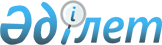 О внесении изменений в приказ Министра юстиции Республики Казахстан от 21 мая 2001 года N 54 "Об утверждении Инструкции по производству дел об административных правонарушениях органами юстиции Республики Казахстан"
					
			Утративший силу
			
			
		
					Приказ Министра юстиции Республики Казахстан от 3 августа 2001 года N 97.  Зарегистрирован в Министерстве юстиции Республики Казахстан 10 сентября 2001 года N 1638. Утратил силу - приказом Министра юстиции Республики Казахстан от 10 июня 2002 года N 87 ~V021882.



          В целях совершенствования производства дел об административных 
правонарушениях приказываю:




          1. Внести в приказ Министра юстиции Республики Казахстан от 21 мая 
2001 года N 54  
 V011521_ 
  "Об утверждении Инструкции по производству дел об 
административных правонарушениях органами юстиции Республики Казахстан" 
следующие изменения: 




     в Инструкции по производству дел об административных правонарушениях 
органами юстиции Республики Казахстан, утвержденной указанным приказом:    
     пункт 45 изложить в следующей редакции: 
     "45. Протоколы об административных правонарушениях составляются с 
учетом требований статьи 635 Кодекса Республики Казахстан  
 K010155_ 
  "Об 
административных правонарушениях"; 
     пункт 48 исключить. 
     2. Настоящий приказ вступает в силу со дня его государственной 
регистрации в Министерстве юстиции.
     И.о. Министра  
     
     (Специалисты: Пучкова О.Я.,
                   Мартина Н.А.)                                           
                   
                                                       
                              
      
      


					© 2012. РГП на ПХВ «Институт законодательства и правовой информации Республики Казахстан» Министерства юстиции Республики Казахстан
				